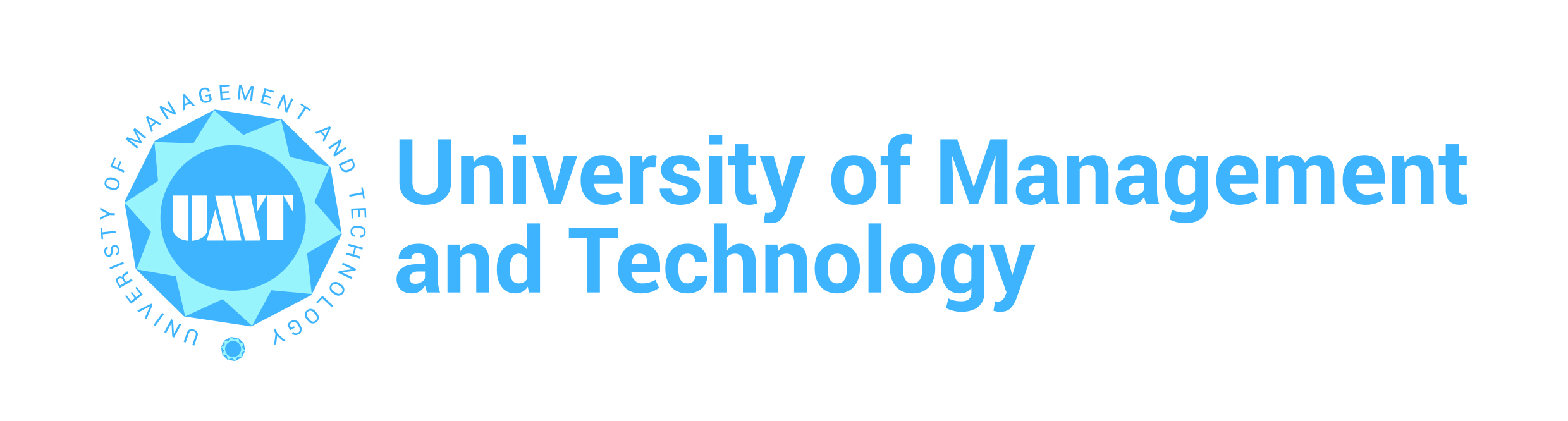 Course Title:        Natural Language ProcessingCourse Code:       IS-679Department:       Information Systems DepartmentHSM VisionHSM envisions its success in the sustainable contribution that it will make to the industry, academia and research in public and private sector. HSM will lead by providing professionally competent and ethically conscious human resources engaged in the global and local context to foster socio-economic growth and sustainability for the society. HSM envisages having faculty with high research potential and a deep desire for cutting edge research including collaboration with national and international partners.HSM MissionBeing a research-oriented and student-centric business school, we emphasize research publications in impact journals as well as state-of -the-art learning methodologies.  We will prepare our students to become the future ethical business leaders and the guiding post for the society, while equipping them with the knowledge and skills required by world-class professionals.  We will be the leading choice for organizations seeking highly talented human resource. HSM will foster internationalization with key stakeholders and actively work to exchange best practices with business schools across Pakistan through collaborations, workshops, conferences and other means.Program ObjectivesThe School of Business and Economics at UMT is foreseeing the challenges ahead both at national and international level and the utility of data science.  In Pakistan the multi dimensional economy integrated with globalization needs a boost assisted by professionally trained and skilled Data Scientists, whom may incorporate and harmonize the unlimited bucket of resources, pouring in from springs of industry, agriculture, business, human resources etc. in a manner to achieve efficiency to its apex.
In the competitive economy the companies need to adapt data science to gain a competitive advantage in productivity, profitability and sustainable business processes to offer better products and services to their customers. To attain this goal trained and skilled workforce in this area is the need of the hour; who are equipped to manage, understand and model the data, interpret the outcome and communicate the results for business use. Professionals holding a degree in Data Science will be well positioned to help their organizations gain a competitive advantage in a data-driven world.Course ObjectivesThe field of natural language processing is concerned with practical and theoretical issues that arise in getting computers to perform various tasks with human languages. The goal of natural language processing is to allow that kind of interaction so that non-programmers can obtain useful information from computing systems.Whether you are interested in the intersection between the humanities and computer science, or you want a job at Google, this introductory course will help you on your way.Learning ObjectivesThe course is an introduction to Natural Language Processing. The main objective of the course is to learn how to develop practical computer systems capable of performing intelligent tasks on natural language: analyze, understand and generate written text. This task requires learning material from several fields: linguistics, machine learning and statistical analysis, and core natural language techniques There are following objectives: Understand approaches to syntax and semantics in NLP.Understand approaches to discourse, generation, dialogue and summarization within NLP.Understand current methods for statistical approaches to machine translation.Understand machine learning techniques used in NLP, including hidden Markov models and probabilistic context-free grammars, clustering and unsupervised methods, log-linear and discriminative models, and the EM algorithm as applied within NLP.Learning OutcomesIn this introductory course you will learn about techniques for filtering junk email, automatically discovering the different meanings of the word "run", efficiently encoding spelling rules, tagging words according to their part of speech, parsing English sentences, extracting from the Web names of companies employing UMass graduates, automatically translating from one language to another, and modeling language semantics. Our work will be a combination of learning new algorithms, discussing linguistics, and programming useful systems that operate on real data. The reason that a learning system is necessary is because the veracity of data is not always what one would desire. Hence NLP provide an extension to fulfil the desires of Sustainable environment of digital world. Teaching Methodology (List methodologies used –example are given below)LectureInteractive Classes		Case based teachingClass activitiesPresentationGuests SpeakersVideo Documentary STUDENTS ARE REQUIRED TO READ AND UNDERSTAND ALL ITEMS OUTLINED IN THE PARTICIPANT HANDBOOKClass Policy:-Be On TimeYou need to be at class at the assigned time. After 10 minutes past the assigned time, you will be marked absent. Mobile PolicyTURN OFF YOUR MOBILE PHONE! It is unprofessional to be texting or otherwise.Email PolicyREAD YOUR EMAILS! You are responsible if you miss a deadline because you did not read your email.Participants should regularly check their university emails accounts regularly and respond accordingly. Class Attendance PolicyA minimum of 80% attendance is required for a participant to be eligible to sit in the final examination. Being sick and going to weddings are absences and will not be counted as present. You have the opportunity to use 6 absences out of 30 classes. Participants with less than 80% of attendance in a course will be given grade ‘F’ (Fail) and will not be allowed to take end term exams. International students who will be leaving for visa during semester should not use any days off except for visa trip. Otherwise they could reach short attendance.Withdraw PolicyStudents may withdraw from a course till the end of the 12th week of the semester. Consequently, grade W will be awarded to the student which shall have no impact on the calculation of the GPA of the student. A Student withdrawing after the 12th week shall be automatically awarded “F” grade which shall count in the GPA.Moodle UMT –LMS (Moodle) is an Open Source Course Management System (CMS), also known as a learning Management System (LMS). Participants should regularly visit the course website on MOODLE Course Management system, and fully benefit from its capabilities. If you are facing any problem using moodle, visit http://oit.umt.edu.pk/moodle. For further query send your queries to moodle@umt.edu.pkHarassment PolicySexual or any other harassment is prohibited and is constituted as punishable offence. Sexual or any other harassment of any participant will not be tolerated. All actions categorized as sexual or any other harassment when done physically or verbally would also be considered as sexual harassment when done using electronic media such as computers, mobiles, internet, emails etc.Use of Unfair Means/Honesty PolicyAny participant found using unfair means or assisting another participant during a class test/quiz, assignments or examination would be liable to disciplinary action. Plagiarism Policy

All students are required to attach a “Turnitin” report on every assignment, big or small. Any student who attempts to bypass “Turnitin” will receive “F” grade which will count towards the CGPA. The participants submit the plagiarism report to the resource person with every assignment, report, project, thesis etc. If student attempts to cheat “Turnitin”, he/she will receive a second “F” that will count towards the CGPA. There are special rules on plagiarism for final reports etc. all outlined in your handbook.Communication of ResultsThe results of quizzes, midterms and assignments are communicated to the participants during the semester and answer books are returned to them. It is the responsibility of the course instructor to keep the participants informed about his/her progress during the semester. The course instructor will inform a participant at least one week before the final examination related to his or her performance in the course. Course Outline
Chairman/Director Programme signature………………………………….Date……………………..Dean’s signature…………………………… ………………….Date………………………………………….Grade Evaluation CriteriaFollowing is the criteria for the distribution of marks to evaluate final grade in a semester.Marks Evaluation							Marks in percentage											Quizzes										10%				Assignments								10%				Mid Term									20%			Attendance & Class Participation					5%			Term Project								15%			Case Study									10%Presentations								5%Final exam									35%Total										100%Recommended Text Books:Jafsky, David, and James H. Martin (2000). Speech and Language Processing: An Introduction to Natural Language Processing, Computational Linguistics and Speech Recognition. Upper Saddle River, NJ: Prentice-Hall. ISBN: 0130950696.Manning, Christopher D. and HinrichSchütze( 1999). Foundations of Statistical Natural Language Processing. Cambridge, MA: MIT Press. ISBN: 0262133601.Reference Books:Natural Language Processing with Pytho  Analyzing Text with the Natural Language Toolkit Steven Bird,Introduction to Information Retrieval, by C. Manning, P. Raghavan, and H Schütze. Cambridge University Press, 2008Reference Videos:Video from Coursera by Professor Dan Jurafsky& Chris Manning  on Natural Language Processing starting in March 19, 2012Video from Coursera - Columbia University - Course: Natural Language Processing by Michael CollinsVideo from Coursera- Introduction to Natural Language Processing University of Michigan by Dragomir R. Radev, Ph.D.Natural Language Processing by Prof. Pushpak Bhattacharyya, Department of Computer science &Engineering,IIT Bombay.Course: -E-Business/E-Commerce----Course code: ------IS-472- ------------Book:  -------------------------------------------------------------------ProgramMS Data Sciences/ MS Business AnalyticsCredit Hours3Duration15 WeeksPrerequisites (If any)N/AResource PersonName and EmailCounseling Timing(Room#  1N1 R#7    )Contact no.Web Links:-
(Face book, Linked In, Google Groups, Other platforms)NoTopics to becovered in the courseLearning Objectiveof this topicExpected Outcomes from StudentsTeaching MethodAssessment CriteriaDeadlines and Homework1Ethics in NLP Discussion of Course Overview ,objectives ,Importance of NLP, Job Market of NLP.
Goal-oriented design for ethical machine learning and NLPStudents will be able to answer the Importance of NLP, Job Market of NLP and introduction of ethical machine learning. Course Introductory  SlideWithin a Week2Introduction to Natural language ProcessingWhat is NLP , Stages of NLP , Application of NLP, Why NLP is Hard  Students will be able to Stages, Application of NLPLecture SlidesDiscussion of AI BlogWithin a Week3Text Pre ProcessingRegular Expression   How Tokenization Works  ,  Issues in tokenization, Morphology,   Normalization in text Processing, stemming , Types of stemming, LemmatizationThey will be in position to understand Text Pre Processing terminologies, how they work and what the issues were.Book TopicsDemo in regerpDemo in python Assignment 1Within a Week4SegmentationWord segmentation, Urdu word Segmentation Issues & algorithms, sentence segmentationAfter this lecture, students will be able to apply the basic knowledge of segmentation.Lecture slides Quiz 1 Demo Jyputer NotebookGuest Speaker 1Within a Week5Introduction of Language ModelingProbability view , N Gram , bigram , trigram Models of language modeling, perplexity, Interpolation, Smoothing , Good Turing Smoothing , Kneser Ney smoothingThey will be able to learn the basics of Modeling Language.Lecture SlideAssignment2Within a Week6Spelling Correction Spelling correction task, Noisy Channel Model. Defining and computing Minimum Edit DistanceNow they will understand and perform spelling corrections by themselves.LectureQuiz # 2Within two Weeks7Part of Speech Tagging (POS)Into to POS , Sequence models for POS, Hidden Markov model ,Veterbi Algorithm for HMMAfter this, they can implement part of speech tagging.Lecture Slide + Book Topics Assignment 3Guest Speaker 2Within two Weeks8ParsingSyntactic Parsing and Context Free Grammar, Probabilistic Context Free Grammar , The CKY parsing algorithm I , constituency ParsingThey will be in position to understand the fundamentals of Parsing, how they work and what the issues were.Lecture Slide + Book TopicsQuiz # 39Other ParsingLexicalized PCFGs  , Dependency parsing          ,semantic Parsing ,GLM for dependencyNow they will be able to use different parsing techniquesLecture Slide + Book TopicsQuiz # 4Within a Week10Sentimental Analysis   Sentimental analysis ,base line algorithm, sentimental lexicons ,text classification with sentimentalAfter this lecture, they are able to perform sentimental analysis using algorithm and classified with sentimental.Lecture Slide + Book TopicsAssignment 4Within a Week11Information ExtractionName Entity Recognition , Sequence NER ,Maximum Entropy Sequence model , relation ExtractionTheir understanding with various extraction techniques for information extraction.Lecture Slide + Book TopicsQuiz # 5Within two  Weeks12Question AnsweringWhat is QA ,Answer type and query formation ,passage retrieval, knowledge in QA, Architecture of QAThey will be able to do lot while resolving QA query formatting and Architecture designed for QA Lecture Slide + Book TopicsWithin two Weeks13SummarizationIntro for text summarization, generating Snippets, Summarizing multiple documentsNow they will be in position to answer the more advance concepts in NLP including text summarization.Lecture Slide + Book TopicsWithin a Week14Machine TranslationMachine translation approaches , noisy channel,advance techniques of MLAfter this lecture, they are able to determine Machine Translation.Lecture Slide + Book Topics15Sustainability Analysis using NLP and Social Media ContentPresentationPresentation